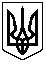                  ХСІ СЕСІЯ ЩАСЛИВЦЕВСЬКОЇ СІЛЬСЬКОЇ РАДИ                                                    VІІ СКЛИКАННЯ                                                  ПРОТОКОЛ № 91                                              ПЛЕНАРНЕ ЗАСІДАННЯГолова сесії – Плохушко В.О оголосив про початок роботи пленарного засідання 91  –ої сесії Щасливцевської сільської ради 7 скликання.Голосували: « за» - одноголосно /Звучить гімн України.Голова сесії – Плохушко В.О:Поставив запитання щодо кількісного та  персонального складу лічильної комісії.ВИСТУПИЛИ:. Степанян Л.Ю – депутат сільської радиЗапропонувала обрати на пленарне засідання 91 сесії лічильну комісію в кількості 2 осіб. Персонально: Остапчук Л.В., Боскіна С.В.Інших пропозицій не поступало.Голосували: За : всього -  15; одноголосно  (сільський голова - Плохушко В.О.; депутати - Пуляєва І.В, Бекіров Р.Д., Остапчук Л.В., Білозерцева Ю.Є.,  Коновалов О. Б., Неметула Е.М., Кобець М.М., Степанян Л.Ю., Челєбієва З.М, Боскіна С.В Дериглазов М.В. , Зевадінов М. Е., Лук’янов А.О., Сенченко І. Ю.Проти : всього -  0Утрималось:всього -  0.На розгляд сесії виноситься Порядок денний:1.Про внесення змін та доповнень до Програми соціально – економічного та культурного розвитку Щасливцевської сільської ради на 2019 рік.2. Бюджетні питання3.Про дозвіл на передачу в оренду комунального майна протягом 2019 року.4.Земельні питання.5. РізнеГолосували: За : всього -  15; одноголосно  (сільський голова - Плохушко В.О.; депутати - Пуляєва І.В, Бекіров Р.Д., Остапчук Л.В., Білозерцева Ю.Є.,  Коновалов О. Б., Неметула Е.М., Кобець М.М., Степанян Л.Ю., Челєбієва З.М, Боскіна С.В Дериглазов М.В. , Зевадінов М. Е., Лук’янов А.О., Сенченко І. Ю.Проти : всього -  0Утрималось:всього -  0.СЛУХАЛИ : 1. Про внесення змін та доповнень до Програми соціально – економічного та культурного розвитку Щасливцевської сільської ради на 2019 рік.ДОПОВІДАЧ :Остапчук Л.В. – голова Постійної комісії Щасливцевської сільської ради з питань бюджету та управління комунальною власністюКомісією підготовлено та надано на розгляд сесії проекти рішень , пропозиція комісії : об’єднати три проекти в один та затвердити наданий проект. Питань та зауважень від депутатів та сільського голови не поступало.Сесія Щасливцевської сільської радиВИРІШИЛА: Рішення № 1601 додається. Поіменне голосування додається.СЛУХАЛИ : 2. Про внесення змін LХХХІІ сесії Щасливцевської сільської ради  VІІ скликання від 22 грудня 2018 року № 1393 « Про сільський бюджет на 2019 рік» ДОПОВІДАЧ :Остапчук Л.В. – голова Постійної комісії Щасливцевської сільської ради з питань бюджету та управління комунальною власністюКомісією підготовлено та надано на розгляд сесії проекти рішень , пропозиція комісії : об’єднати два  проекти в один та затвердити наданий проект. Питань та зауважень від депутатів та сільського голови не поступало.Сесія Щасливцевської сільської радиВИРІШИЛА: Рішення № 1602 додається. Поіменне голосування додається.СЛУХАЛИ : 3. Про укладання договорів про передачу іншої субвенції на проведення видатків місцевих бюджетів у 2019 році.ДОПОВІДАЧ :Остапчук Л.В. – голова Постійної комісії Щасливцевської сільської ради з питань бюджету та управління комунальною власністюКомісією підготовлено та надано на розгляд сесії проекти рішень , пропозиція комісії : об’єднати два  проекти в один та затвердити наданий проект. Питань та зауважень від депутатів та сільського голови не поступало.Сесія Щасливцевської сільської радиВИРІШИЛА: Рішення № 1603 додається. Поіменне голосування додається.СЛУХАЛИ : 4. Про виділення коштів Комунальній установі з капітального будівництва об’єктів соціально – культурного і комунального призначення Щасливцевської сільської ради.ДОПОВІДАЧ :Остапчук Л.В. – голова Постійної комісії Щасливцевської сільської ради з питань бюджету та управління комунальною власністюКомісією підготовлено та надано на розгляд сесії проекти рішень , пропозиція комісії : об’єднати два  проекти в один та затвердити наданий проект. Питань та зауважень від депутатів та сільського голови не поступало.Сесія Щасливцевської сільської радиВИРІШИЛА: Рішення № 1604 додається. Поіменне голосування додається.СЛУХАЛИ : 5. Про дозвіл на передачу в оренду комунального майна протягом 2019 року.ДОПОВІДАЧ : Остапчук Л.В. – голова Постійної комісії Щасливцевської сільської ради з питань бюджету та управління комунальною власністюКомісією підготовлено та надано на розгляд сесії проект рішення , пропозиція комісії : затвердити наданий проект. Питань та зауважень від депутатів та сільського голови не поступало.Сесія Щасливцевської сільської радиВИРІШИЛА: Рішення № 1605 додається. Поіменне голосування додається.Земельні питання.СЛУХАЛИ : 6. Про виправлення технічної помилки у рішенні сільської ради № 1548 від 29.03.2019 р.ДОПОВІДАЧ: Білозерцева Ю.Є – голова Постійної комісії Щасливцевської сільської ради з питань регулювання земельних відносин та охорони навколишнього середовища.Комісією , з метою виправлення самостійно виявленої технічної помилки у власному рішенні, підготовлено та надано на розгляд сесії проект рішення. Пропозиція комісії: затвердити наданий проект.Питань та зауважень від депутатів та сільського голови не поступало.Сесія Щасливцевської сільської радиВИРІШИЛА: Рішення № 1606 додається. Поіменне голосування додається.СЛУХАЛИ : 7. Про затвердження проектів землеустрою щодо відведення та передачі у власність земельних ділянок .ДОПОВІДАЧ: Білозерцева Ю.Є – голова Постійної комісії Щасливцевської сільської ради з питань регулювання земельних відносин та охорони навколишнього середовища.Комісією розглянуто заяви громадян та надані документи, підготовлено на розгляд сесії проект рішення. Пропозиція комісії: задовільнити заяви згідно наданого проекту.ВИСТУПИЛИ: Депутати Бекіров Р.Д. та Лук’янов А.О зробили заяву щодо наявності конфлікту інтересів з даного питання та про те , що участі в голосуванні не прийматиме.Більше питань та зауважень від депутатів та сільського голови не поступало.Сесія Щасливцевської сільської радиВИРІШИЛА: Рішення № 1607 додається. Поіменне голосування додається.СЛУХАЛИ : 8. Про надання дозволу на розробку проекту землеустрою щодо відведення в оренду земельної ділянки під розміщення сонячної електростанції.ДОПОВІДАЧ: Білозерцева Ю.Є – голова Постійної комісії Щасливцевської сільської ради з питань регулювання земельних відносин та охорони навколишнього середовища.Комісією розглянуто клопотання директора ТОВ « ЕНЕРГОСИВАШ» та надані документи, підготовлено на розгляд сесії проект рішення. Пропозиція комісії: задовольнити клопотання згідно проекту.Більше питань та зауважень від депутатів та сільського голови не поступало.Сесія Щасливцевської сільської радиВИРІШИЛА: Рішення № 1608 додається. Поіменне голосування додається.СЛУХАЛИ : 9 Про затвердження технічної документації із землеустрою щодо встановлення ( відновлення) меж земельної ділянки.ДОПОВІДАЧ: Білозерцева Ю.Є – голова Постійної комісії Щасливцевської сільської ради з питань регулювання земельних відносин та охорони навколишнього середовища.Комісією розглянуто заяви громадян та надані документи, підготовлено на розгляд сесії проект рішення. Пропозиція комісії: задовольнити заяви згідно наданого проекту.ВИСТУПИЛИ: Бекіров Р.Д. – голова Постійної комісії Щасливцевської сільської ради з питань законності та державної регуляторної політики.Запропонував виключити п. 3 з проекту рішення .Питань та зауважень від депутатів та сільського голови не поступало.Сесія Щасливцевської сільської радиВИРІШИЛА: Рішення № 1609 /зі змінами / додається. Поіменне голосування додається.СЛУХАЛИ : 10. Про розгляд заяв.ДОПОВІДАЧ: Білозерцева Ю.Є – голова Постійної комісії Щасливцевської сільської ради з питань регулювання земельних відносин та охорони навколишнього середовища.Комісією розглянуто заяви громадян та надані документи, підготовлено на розгляд сесії проект рішення. Пропозиція комісії: відмовити в задоволенні  заяв згідно наданого проекту.Питань та зауважень від депутатів та сільського голови не поступало.Сесія Щасливцевської сільської радиВИРІШИЛА: Рішення № 1610 додається. Поіменне голосування додається.СЛУХАЛИ : 11. Про скасування рішень сільської ради , як таких, що втратили чинність та надання дозволу на розробку проекту землеустрою щодо відведення безоплатно у власність земельної ділянки.ДОПОВІДАЧ: Білозерцева Ю.Є – голова Постійної комісії Щасливцевської сільської ради з питань регулювання земельних відносин та охорони навколишнього середовища.Комісією розглянуто заяву громадянина *** та надані документи, підготовлено на розгляд сесії проект рішення. Пропозиція комісії: задовольнити заяву згідно наданого проекту.Питань та зауважень від депутатів та сільського голови не поступало.Сесія Щасливцевської сільської радиВИРІШИЛА: Рішення № 1611 додається. Поіменне голосування додається.СЛУХАЛИ : 12. Про внесення змін до п. 2 рішення 33 сесії 6 скликання № 555 від 29.12.2012 р. « Про надання дозволу на розробку проекту землеустрою щодо відведення безоплатно у власність земельної ділянки для будівництва жилого будинку, господарських будівель і споруд.»ДОПОВІДАЧ: Білозерцева Ю.Є – голова Постійної комісії Щасливцевської сільської ради з питань регулювання земельних відносин та охорони навколишнього середовища.Комісією розглянуто заяву громадянки *** та надані документи, підготовлено на розгляд сесії проект рішення. Пропозиція комісії: задовольнити заяву згідно наданого проекту.Питань та зауважень від депутатів та сільського голови не поступало.Сесія Щасливцевської сільської радиВИРІШИЛА: Рішення № 1612 додається. Поіменне голосування додається.СЛУХАЛИ : 13. Про проведення земельних торгів у формі аукціону.ДОПОВІДАЧ: Білозерцева Ю.Є – голова Постійної комісії Щасливцевської сільської ради з питань регулювання земельних відносин та охорони навколишнього середовища.Комісією розглянуто клопотання директора КП б/в « Арабатська стрілка» , підготовлено на розгляд сесії проект рішення. Пропозиція комісії: задовольнити клопотання згідно наданого проекту.Питань та зауважень від депутатів та сільського голови не поступало.Сесія Щасливцевської сільської радиВИРІШИЛА: Рішення № 1613 додається. Поіменне голосування додається.СЛУХАЛИ : 14. Про передачу земельної ділянки в постійне користування.ДОПОВІДАЧ: Білозерцева Ю.Є – голова Постійної комісії Щасливцевської сільської ради з питань регулювання земельних відносин та охорони навколишнього середовища.Комісією розглянуто клопотання КОМУНАЛЬНОГО ПІДПРИЄМСТВА « МАКС - ІНВЕСТ» ЩАСЛИВЦЕВСЬКОЇ СІЛЬСЬКОЇ РАДИ , підготовлено на розгляд се6сії проект рішення. Пропозиція комісії: задовольнити клопотання згідно наданого проекту.Питань та зауважень від депутатів та сільського голови не поступало.Сесія Щасливцевської сільської радиВИРІШИЛА: Рішення № 1614 додається. Поіменне голосування додається.СЛУХАЛИ : 15. Про присвоєння адреси об’єкту нерухомого майна с. Щасливцеве.ДОПОВІДАЧ: Білозерцева Ю.Є – голова Постійної комісії Щасливцевської сільської ради з питань регулювання земельних відносин та охорони навколишнього середовища.Комісією розглянуто клопотання ТОВАРИСТВА З ОБМЕЖЕНОЮ ВІДПОВІДАЛЬНІСТЮ « МІЖНАРОДНА КЛІНІКА ВІДНОВНОГО ЛІКУВАННЯ» та надані документи. Підготовлено на розгляд сесії проект рішення. Пропозиція комісії: задовольнити клопотання згідно наданого проекту.Питань та зауважень від депутатів та сільського голови не поступало.Сесія Щасливцевської сільської радиВИРІШИЛА: Рішення № 1615 додається. Поіменне голосування додається.СЛУХАЛИ : 16. Про присвоєння адреси об’єкту нерухомого майна с. Щасливцеве по вул. Морська.ДОПОВІДАЧ: Білозерцева Ю.Є – голова Постійної комісії Щасливцевської сільської ради з питань регулювання земельних відносин та охорони навколишнього середовища.Комісією розглянуто спільну заяву фізичних осіб громадян ***,***,*** та надані документи, підготовлено на розгляд сесії проект рішення . Пропозиція комісії: задовольнити заяву згідно наданого проекту.Питань та зауважень від депутатів та сільського голови не поступало.Сесія Щасливцевської сільської радиВИРІШИЛА: Рішення № 1616 додається. Поіменне голосування додається.СЛУХАЛИ : 17. Про впорядкування адреси земельній ділянці в с. Генічеська Гірка.ДОПОВІДАЧ: Білозерцева Ю.Є – голова Постійної комісії Щасливцевської сільської ради з питань регулювання земельних відносин та охорони навколишнього середовища. Комісією розглянуто клопотання ІВАНІВСЬКОЇ РАЙОННОЇ РАДИ та надані документи, підготовлено на розгляд сесії проект рішення. Пропозиція комісії: задовольнити клопотання згідно наданого проекту.Питань та зауважень від депутатів та сільського голови не поступало.Сесія Щасливцевської сільської радиВИРІШИЛА: Рішення № 1617 додається. Поіменне голосування додається.СЛУХАЛИ : 18. Про розгляд клопотання Круглова О.І.ДОПОВІДАЧ: Білозерцева Ю.Є – голова Постійної комісії Щасливцевської сільської ради з питань регулювання земельних відносин та охорони навколишнього середовища.Комісією розглянуто заяву фізичної особи громадянина *** та надані документи, підготовлено на розгляд сесії проект рішення. Пропозиція комісії: відмовити в задоволенні  заяви згідно наданого проекту.Питань та зауважень від депутатів та сільського голови не поступало.Сесія Щасливцевської сільської радиВИРІШИЛА: Рішення № 1618 додається. Поіменне голосування додається.СЛУХАЛИ : 19. Про погодження технічної документації із землеустрою щодо об’єднання земельної ділянки та впорядкування орендних відносин.ДОПОВІДАЧ: Білозерцева Ю.Є – голова Постійної комісії Щасливцевської сільської ради з питань регулювання земельних відносин та охорони навколишнього середовища.Комісією розглянуто заяву фізичної особи – підприємця *** та надані документи, підготовлено та надано на розгляд сесії проект рішення. Пропозиція комісії: задовольнити заяву згідно наданого рішення. ВИСТУПИЛИ:Бекіров Р.Д. – голова Постійної комісії Щасливцевської сільської ради з питань законності та державної регуляторної політики .Запропонував п.2 проекту рішення розділити на п.2.та п.3. та додати п.5. наступного змісту: « внести  зміни до рішення 68 сесії Щасливцевської сільської ради 7 скликання № 1080 від 26.06.2018 « Про деякі питання оренди земельних ділянок що орендує  ФОП *** :виключити пункт 2;- виключити у пункті 4 слова -« - розмір орендної плати у відповідності до п.2 цього рішення»Плохушко В.О. – сільський голова.Поставив пропозицію Бекірова Р.Д. на голосування.Голосували:За : всього -  15; одноголосно  (сільський голова – Плохушко В.О.; депутати – Пуляєва І.В, Дериглазов М.В., Остапчук Л.В., Кобець М.М., Челєбієва З.М, Зевадінов М,Е.,  Білозерцева Ю.Є , Неметула Е.М, Степанян Л.Ю, Коновалов О.Б, Сенченко І.Ю., Боскіна С.В.)Проти : всього -  0Утрималось:всього -  0Поправку прийнято.Депутат Зевадінов М.Е. та Дериглазов М.В.- голова Постійної комісії Щасливцевської сільської ради з питань соціально – економічного розвиткувнесли  пропозицію щодо встановлення орендної плати за оренду об’єднаної земельної ділянки ( відповідно 6% та 10%) Плохушко В.О. – сільський голова.Поставив на голосування пропозиції депутатів.За пропозицію депутата Зевадінова М.Е. Голосували:За : всього -  14;   (сільський голова – Плохушко В.О.; депутати – Пуляєва І.В, Остапчук Л.В., Кобець М.М., Челєбієва З.М, Зевадінов М,Е.,  Білозерцева Ю.Є , Неметула Е.М, Степанян Л.Ю, Коновалов О.Б, Сенченко І.Ю., Боскіна С.В.)Проти : всього -  0Утрималось:всього -  1 ( Дериглазов М.В.)Поправку прийнято.Питань та зауважень від депутатів та сільського голови не поступало.Сесія Щасливцевської сільської радиВИРІШИЛА: Рішення № 1619/ зі змінами/ додається. Поіменне голосування додається.РІЗНЕЧелебієва З.М. – депутат сільської радиПоставила запитання щодо відкриття громадського проходу до моря ( р-н          « Укртрансу» з південної сторони)Плохушко В.О. – сільський голова.Надав відповідь, проте  що прохід буде відкрито після встановлення веб – камер - приблизно через тиждень.Дериглазов М.В. – голова Постійної комісії Щасливцевської сільської ради з питань соціально – економічного розвитку.Запитав про роботу інспекторів з благоустрою, чому не проводять роз’яснення серед населення щодо покосу трави на прилеглій території.Плохушко В.О. – сільський голова.Відповів , що інспектори вже почали роботу з населенням  щодо блоустрою прилеглих територій.Більше питань та зауважень від депутатів не поступало.Питання порядку денного 91 сесії Щасливцевської сільської ради 7 скликання розглянуто.91 сесія Щасливцевської сільської ради  7 скликання оголошується закритою.Голова сесії – сільський голова                                            В. ПЛОХУШКО.Секретар сесії -  секретар ради                                             І. ПУЛЯЄВА14.05. 2019 рс. Щасливцеве09.00 год.Всього обрано депутатів - 14 чол..Присутні на початок засідання депутатів – 14 чол.Пуляєва І.В, Бекіров Р.Д., Остапчук Л.В., Білозерцева Ю.Є.,  Коновалов О. Б., Неметула Е.М., Кобець М.М., Степанян Л.Ю., Челєбієва З.М, Боскіна С.В Дериглазов М.В. , Зевадінов М. Е., Лук’янов А.О., Сенченко І. Ю.Та сільський голова – Плохушко В.О. Голова сесії – сільський голова Плохушко В.О.Секретар сесії – секретар ради Пуляєва І.В.